Flipped Learning-modellen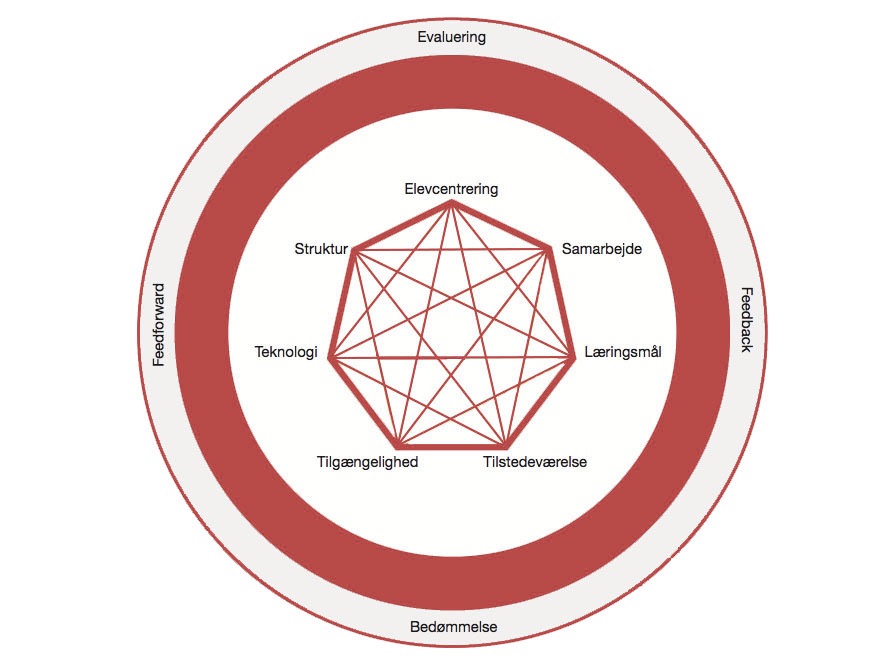 ElevcentreringHvordan sætter jeg den enkelte elev i centrum for egen læringsproces?SamarbejdeHvordan og i hvilken form skal eleverne samarbejde?LæringsmålHvilke læringsmål skal eleverne stræbe efter?Og hvordan er de synlige, påvirket af og med udgangspunkt i eleven?TilstedeværelseEr eleverne og læreren til stede andre steder end i det fysiske møde?TilgængelighedHvordan, hvor og hvornår er læringsressourcerne tilgængelige for eleverne?Alt fra begyndelsen eller kontinuerligt eller?TeknologiHvilke teknologier er i spil?Hvordan understøtter de elevernes læringsproces?StrukturHar læringssekvensen en åben eller lukket struktur?
Hvordan er elev- og lærerroller iscenesat?EvalueringHvordan evalueres elevernes progression?BedømmelseHvilke krav om bedømmelse eller karaktergivning er til stede?Feedback & FeedforwardHvordan og hvornår i forløbet gives der feedback og feedforward?